Publicado en Madrid el 12/02/2024 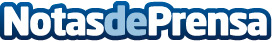 NEORIS recibe el Palmarés de Oro en los II Premios Aebrand por su campaña WE ARE NEOSEl éxito de la campaña posiciona a la compañía como pionera en la combinación de Inteligencia Artificial y talento humano, impulsando la productividad y el reconocimiento de marcaDatos de contacto:Lorena PizanoATREVIA669475452Nota de prensa publicada en: https://www.notasdeprensa.es/neoris-recibe-el-palmares-de-oro-en-los-ii Categorias: Nacional Inteligencia Artificial y Robótica Comunicación Marketing Madrid Premios http://www.notasdeprensa.es